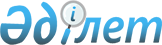 О внесении дополнения в постановление Правительства Республики Казахстан
от 29 декабря 2002 года N 1429Постановление Правительства Республики Казахстан от 13 декабря 2003 года N 150ае      В соответствии с Законом  Республики Казахстан от 1 апреля 1999 года "О бюджетной системе" Правительство Республики Казахстан постановляет: 

      1. Внести в постановление  Правительства Республики Казахстан от 29 декабря 2002 года N 1429 "Об утверждении паспортов республиканских бюджетных программ на 2003 год" следующее дополнение: 

      в приложении 539  к указанному постановлению: 

      графу 5 таблицы пункта 6 "План мероприятий по реализации бюджетной программы" дополнить словами "Приобретение активов (автотранспорта - 2 единицы, мебели, компьютерного оборудования, факсимильного и копировального аппаратов)". 

      2. Настоящее постановление вступает в силу со дня подписания.       Премьер-Министр 

      Республики Казахстан 
					© 2012. РГП на ПХВ «Институт законодательства и правовой информации Республики Казахстан» Министерства юстиции Республики Казахстан
				